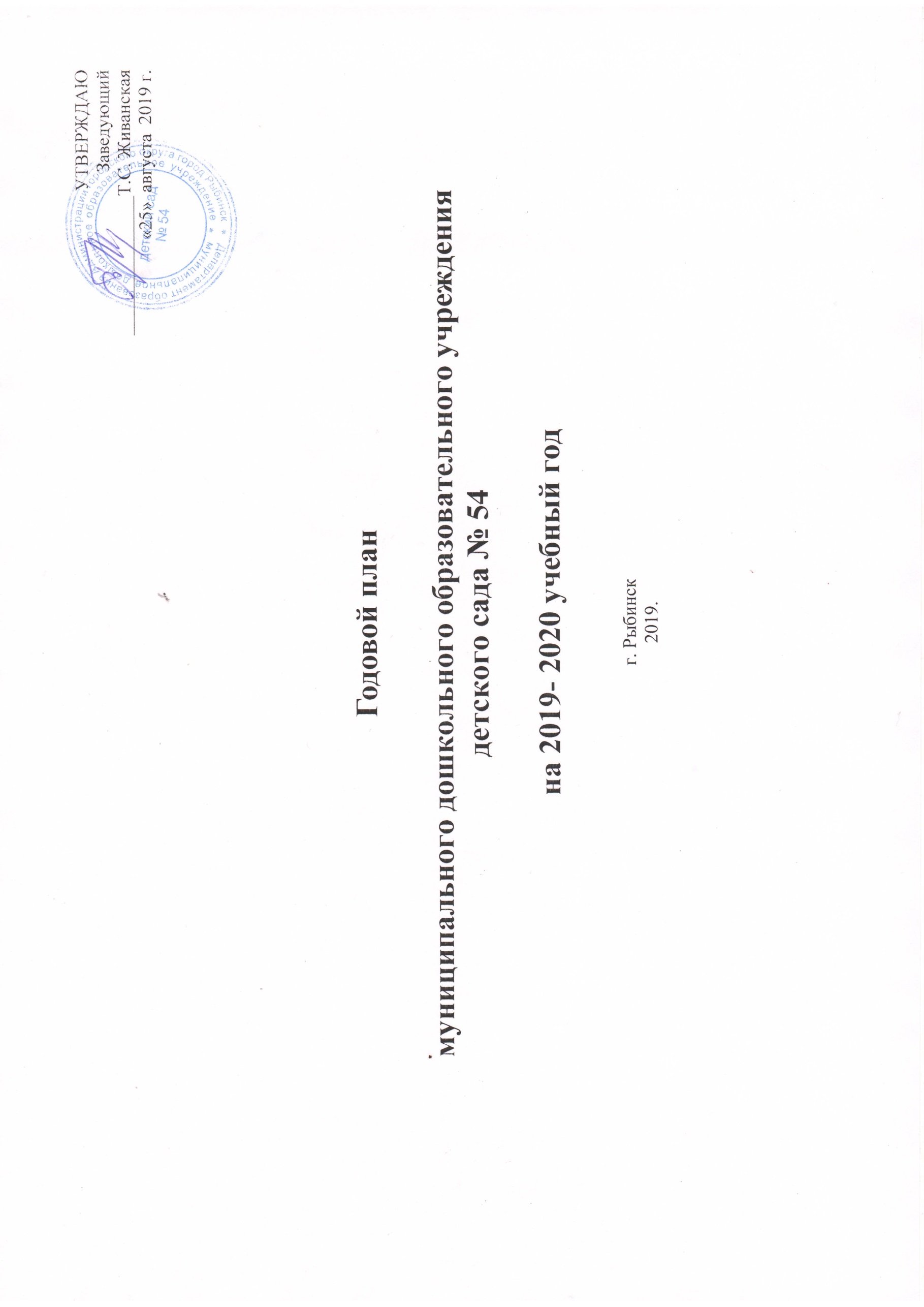 ЗАДАЧИ НА 2019-2020 годПродолжать осваивать новые образовательные технологии: -геокешинг;-образовательный туризм;-кейс –технологии Осуществить социальный педагогический проект по вовлечению родительской общественности в образовательную деятельность детского сада, посредством использования интерактивных форм работы с родителями.3.	Приобретать профессиональные компетенции согласно Профессиональному стандарту педагога:-освоить инструментарий оценки внутреннего качества образования в детском саду     4.	Внедрять медиативные технологии в работу образовательной организации1.1     Административно – хозяйственная  деятельностьИнструктажи, охрана трудаСобрание трудового коллективаОперативные совещания при заведующем1.4. Производственные собрания2.Организационно-методическая деятельность2.1.  Совещания психолого-медико-педагогического консилиума   Цель: оказание помощи воспитателям в выборе наиболее эффективных методов индивидуальной работы с воспитанниками, изучение личности дошкольника, составление (корректировка) индивидуального образовательного маршрута.Задачи: -Выявить резервные возможности ребенка и создать условия для их дальнейшего развития. - Выработать коллективные рекомендации по основным направлениям коррекционной работы. -Заполнять документацию, отражающую актуальное развитие ребенка, динамику и определять зону ближайшего развития ребенка. Расстановка кадров по возрастным группамАттестацияСоздание условий для повышения квалификации педагогов по инновационным образовательным программам    -Оборудование места педагога с выходом в сеть ИНТЕРНЕТ-Использование ИКТ технологий для расширения образовательного пространства-Введение эффективных педагогических технологий в профессиональную деятельность педагогов и специалистов-Направление на курсовую переподготовку по запросу педагога и мере необходимости-Составление индивидуального образовательного маршрута педагога(корректировка) в соответствии с требованиями Профессионального стандарта педагога-Активизация внутрифирменного обучения, включение в план работы изучение медиативных практик, использование интерактивных форм обучения            2.4.1. Самообразование. Повышение квалификацииАттестацияЕЖЕКВАРТАЛЬНО: заседания комиссии по распределению стимулирующей части фонда оплаты трудаКонсультации с обслуживающим персоналомОбщественная деятельность сотрудниковОрганизационно-педагогическая работа4.1.     ПедсоветыПедагогический совет № 1Срок проведения: сентябрьВид организации и проведения: установочныйПедагогический совет № 2Форма проведения: Семинар ноябрьКейс – технологии в образовательной  деятельности детского садаЦель: Знакомство педагогов с применением  метода кейсов Педагогический совет № 3Форма проведения: Семинар Тема: Образовательный геокешинг в работе с детьми дошкольного возрастаПедагогический совет № 4Форма проведения: деловое совещаниеТема: Оценка деятельности коллектива и принятие задач на лето 2020 годаМай4.2. Консультации ДЛЯ ПЕДАГОГОВ 4.3. СеминарыОткрытые просмотры4.5.Медико-педагогические совещанияЦель: оказание помощи воспитателям в выборе наиболее эффективных методов индивидуальной работы с воспитанниками, изучение личности дошкольника, составление (корректировка) индивидуального образовательного маршрута.Задачи: -Выявить резервные возможности ребенка и создать условия для их дальнейшего развития. - Выработать коллективные рекомендации по основным направлениям коррекционной работы. -Заполнять документацию, отражающую актуальное развитие ребенка, динамику и определять зону ближайшего развития ребенка.        4.6.Смотры- конкурсыИнновационная деятельностьУчастие в инновационном проекте «Комплексное развитие ребёнка дошкольного возраста средствами ООП ДО «Детский сад 2100» на период 2018–2021 уч. гг. 6.Взаимодействие с родителямиЦель: Осуществить проект по вовлечению родительской общественности в образовательную деятельность детского сада, посредством использования интерактивных форм работы с родителями.Контрольно –аналитическая деятельностьЦель: осуществление систематического административного контроля, способствующего оптимальному функционированию и развитию дошкольного  образовательного учрежденияКонтроль за ведением документацииПостоянный контрольФронтальный контрольВоспитательная и оздоровительная работа с детьми (общие мероприятия )7.1.   Оздоровительная работа с детьми7.2.Выставки детского творчества, конкурсы, акции:7.3.   Проектная деятельность7.4.  Музыкальные, физкультурные праздники и развлечения с детьми7.4.1.Музыкальные развлечения, праздники7.5.     Физкультурные развлечения, праздникиВзаимодействие детского сада с социальными партнерами№Вид деятельности срокиответственные1.Приобретения1.Приобретения1.Приобретения1.Приобретения1.1.стендыЯнварь-апрель2020Заведующий1.2.ноутбукЯнварь-апрель2020Заведующий   Ремонтные     работы   Ремонтные     работы   Ремонтные     работы   Ремонтные     работы1Ремонт полов в раздевалке подготовительной группы В течение годаЗаведующий 2Косметический ремонт кладовой В течение годаЗаведующий 3Ремонт полов в музыкальном зале В течение годаЗаведующий 4Замена окон В течение годаЗаведующий №Мероприятия Срок Ответственные 1.1Заключение договоров с родителями (законными представителями) вновь пришедших детей Сентябрь, в течение годаЗаведующий1.1.2Инструктаж работников- охрана жизни и здоровья детей - противопожарная безопасность- должностные обязанности - правила внутреннего трудового распорядка- техника безопасности и охрана труда В течение годаЗаведующий 1.1.3Контроль за организацией питания в детском саду В течение годаСтаршая медсестра1.1.4 Подготовка наглядной информации по организации питания в детском садуВ течении годаВоспитатели, старшая медсестраКонтроль Контроль Контроль Контроль 1.2Медико – педагогический  - Выполнение инструкции по охране жизни и здоровья детей - Соблюдение режима дня, прогулки - Соблюдение санитарных норм, учебной нагрузки на детей- Организация питания детей - Посещаемость детьми детского сада- Проведение занятийВ течение годаЗаведующий, старшая медсестра1.3Производственный - Соблюдение правил внутреннего трудового распорядка и здорового психологического микроклимата в коллективе- Соблюдение правил техники безопасности и охраны труда, противопожарного режима- Выполнение требований СанПинВ течение годаЗаведующий, старшая медсестра1.4Тематический - Проверка календарных планов образовательной работы- Анализ развивающей предметно-пространственной среды в соответствии с ФГОС ДО-Апробация методических комплектов  по Программе «Детский сад-2100» (ясли, младший возраст)- Организация работы по познавательному развитию  воспитанников- Подготовка участков к летней оздоровительной работеЕжемесячноОктябрь 2019годаДекабрь 2019 года Февраль 2020 годаАпрель 2020годаЗаведующий1.5Оперативный (см. план оперативного контроля)В течение годаЗаведующий№ТемаСрокОтветственный1Текущие инструктажи по ОТ, ТБ и охране жизни и здоровья детейСентябрьЗаведующий Живанская Т.С.2Обсуждение действий персонала в ЧС, при угрозе террористических актовНоябрьЗаведующий Живанская Т.С.3Техника безопасности при проведении новогодних елокДекабрьЗаведующий Живанская Т.С.4.Об охране жизни и здоровья в зимний период (лед, сосульки)ЯнварьЗаведующий Живанская Т.С.5.Профилактика гриппа и ОРВИ в период эпидемиологического неблагополучияФевральЗаведующий Живанская Т.С.6Проведение инструктажей к летней оздоровительной работемайЗаведующий Живанская Т.С.7.Учения и тренировки по реализации планов по обепечению антитеррористической защищенности объектаежеквартальноЗаведующий Живанская Т.С.№п/пМероприятияСроки Ответственные 1.Ознакомление с нормативными документами на  2019  – 2020  учебный год.Задачи и мероприятия на новый  учебный год.Правила  внутреннего  трудового  распорядка.Проведение инструктажей:  ОТ и ТБ, ППБ.План работы по подготовке МБДОУ к осенне-зимнему периоду.сентябрьзаведующий2.Образовательная деятельность в ДОУоктябрьзаведующий3.Итоги работы МБДОУ за учебный  год.Итоги производственного контроля за год.План работы на летний оздоровительный период.Проведение инструктажей: ОТ и ТБ, ППБ.майзаведующий№Содержание основной деятельностиСроки проведенияОтветственный1Подведение итогов: - комплектование групп; -готовность ДОУ к новому учебному году-текущие вопросысентябрьЗаведующий,  Завхозстаршая медсестра2Анализ состояния работы -по охране труда, техники безопасности, пожарной безопасности, ГО ЧС -анализ проведения учебной эвакуации и противопожарного состояния учреждения;-текущие вопросыОктябрь Заведующий, завхозстаршая медсестра3Подведение итогов: -инвентаризация и утверждение заявок на ремонт; -обсуждение сметы на 2019 год;-текущие вопросыноябрьЗаведующий Медсестразавхоз4Подведение итогов работы учреждения за первое полугодие учебного года: -выполнение муниципального задания-текущие вопросыдекабрьЗаведующий завхоз5Анализ состояния работы -заболеваемость детей и выполнение плана по еѐ снижению, выполнение дето дней; -анализ работы учреждения по здоровье сбережению и безопасности детей и сотрудников;-текущие вопросыянварьЗаведующий старшая медсестразавхоз6Анализ состояния работы: -организация  питания, выполнение норм -текущие вопросыФевраль Заведующий старшая медсестразавхоз7-анализ деятельности методической службы учреждения- выполнение муниципального задания - подготовка плана ремонтных работ на летний период -подготовка ДОУ к отопительному сезону-текущие вопросымайЗаведующий завхоз№ТемаСрокОтветственный1Правила внутреннего трудового распорядкаСентябрьЗаведующий 4Подготовка групп детского сада к зимеОктябрьЗаведующий 5Подготовка здания к зиме, оклейка окон, уборка территорииНоябрьЗаведующийколлектив8Производственное собрание по итогам проверки ОТ в декабреЯнварьЗаведующий9Рейд по ОТ и ТБ детей и сотрудниковФевральЗаведующий комиссия по ОТ10Санитарное состояние групп - взаимопроверкаМартЗаведующий старший воспитатель старшая медсестра 12Производственное совещание  Субботники. Рассада для цветников. Подготовка к субботнику.АпрельЗаведующий коллективО переходе на летний режим работыМайЗаведующий№п/пМероприятияСрокиОтветственные1.Заседание 1.Тема: «Организация работы ПМПк детского сада на 2019/2020 учебныйгод1.Результаты диагностики детей на начало года. 2.Издание приказа о работе на 2019-2020 учебный год. Распределение обязанностей, освещение нормативно-правовой базы ПМПк детского сада.3.Анализ нервно – психического развития детей   раннего возраста.            4..Выявление резервных возможностей ребенка для успешного обучения и воспитания.сентябрьстаршийвоспитатель;старшаямедсестра;воспитатели2.                                                       Заседание 2Тема: «Промежуточные результаты индивидуальной работы с детьми» 1. Отчет педагогов по итогам работы за полугодие. 2.Корректировка перспективных планов индивидуальной работы с детьмидекабрьстаршийвоспитатель;старшаямедсестра;воспитатели3.                                                      Заседание3    Тема: Итоги работы ПМПк за учебный год 1. Отчѐты педагогов по итогам работы на конец года. 2. Оформление листов индивидуального развития детей 3. Планирование работы ПМПк на 2020-2921 учебный год. 4. Планирование коррекционной помощи детям на летний период.майПредседательПМПкЧлены ПМПквоспитатели4.Внеплановые заседания по мере поступления запросов от воспитателей и родителейВ течение годаПредседательПМПкЧлены ПМПк5.Индивидуальные консультации   для родителей по психолого – медико – педагогическому сопровождению детей.В течение годаЧлены ПМПк6.Разработка индивидуальных образовательных маршрутов, адаптированных образовательных программ, мероприятий по реализации индивидуального развития  ребенкаВ течение годаЧлены ПМПкпедагоги№ГруппаФИОдолжностьГруппа раннего возрастаЧебоксарова А.А.Соловьева Л.Б.Смирнова Т.С.ВоспитателиМладший воспитательМладшая группаПевцова Л.Н.Пожарова К.И.ВоспитателиМладший воспитательСредняя группаИванчина Е.В.Богомолова С.Б.ВоспитателиМладший воспитательПодготовительная группа:Виноградова Е.В.Гастева К.Д.Бубнова Н.Н.ВоспитателиМладший воспитательСпециалистыЩербан О.В.Музыкальный руководительИнструктор по физической культуре№ТемаСрокОтветственныйКонсультация по процедуре аттестации на первую и высшую квалификационную категорию и соответствие занимаемой должностиСентябрь  октябрьСтарший воспитатель Сдача на высшую квалификационную категорию:Чебоксарова А.А.Щербан О.В.В течение годаСтарший воспитательЧебоксарова А.А.Щербан О.В.№ТемаСрокОтветственныйПосещение педагогами методических объединенийЕжемесячноВсе педагогиВыбор  и корректировка тем по самообразованию (адресная помощь педагогам)СентябрьСтарший воспитатель Пилипенко Н.П.Учеба на курсах МУ ДПО «ИОЦ»:Сентябрь  –декабрь По запросу педагоговПодача заявок на курсы повышения квалификации на 2020 годОктябрьСтарший воспитатель Пилипенко Н.П.Контроль перспективных планов работы по самообразованию воспитателей на год, планов по методическим темам ДекабрьСт.воспитатель восп. возрастных группРабота воспитателей по самообразованию (наработки по методической теме, оформление папки-портфолио)Октябрь, январьСтарший воспитатель ВоспитателиВыставка для педагогов «Новинки методической литературы» - пакет нормативных документов ФГОС ДО, Мин Обр. РФФевральСтарший воспитатель Пилипенко Н.П.Обсуждение новинок методической литературыМартСтарший воспитатель Пилипенко Н.П.№ТемаСрокОтветственныйКонсультация по процедуре аттестации на первую и высшую квалификационную категорию и соответствие занимаемой должностиСентябрь  октябрьСтарший воспитатель    Пилипенко Н.П.Сдача на высшую квалификационную категорию:Чебоксарова А.А.Щербан О.В.В течение годаСтарший воспитательЧебоксарова А.А.Щербан О.В.№Тема СрокОтветственныйИнструктажи:        «Должностные инструкции»,«Правила обработки посуды, режим проветривания, график генеральных уборок, смены белья»СентябрьЗаведующий Ст.медсестра ЗавхозКузнецова В.И.«Профилактика и санитарные требования к пищеблоку»«Правила  уборки групп, туалетных и умывальных комнат»ОктябрьСт. медсестра Обсуждение роли младшего воспитателя в воспитании детей своей группы«Проведение профилактических мероприятий по ОРВИ и гриппу»НоябрьСтарший воспитатель Ст.медсестра«Повторяем правила СанПиН. Требования к санитарному содержанию помещений и дезинфекционные мероприятия»«Профилактика гельминтозов»ФевральВрач,Ст. медсестра « Профилактика клещевого энцефалита»АпрельСт. медсестра Заведующий «Соблюдение сан.эпидрежима, питьевого режима в летний период»МайСт. медсестра №МероприятиеСрокОтветственныйПодготовка к отчетно-перевыборному собраниюОтчетно-перевыборное собраниеСентябрьЗаведующий Результаты: Конкурс поделок из природного материала (среди сотрудников)СентябрьЗаведующий Старший воспитатель Результаты: Смотр-конкурс на лучший уголок развивающих игр (включение игр по экономике).СентябрьСтарший воспитатель Подготовка и проведение Дня дошкольного работника, Дня учителяОктябрьЗаведующий Старший воспитатель Поздравление с Новым Годом и РождествомДекабрьЗаведующий Подготовка и проведение праздника «8 марта»Февраль-мартЗаведующий Старший воспитатель члены трудового коллективаСубботники по благоустройствутерритории детского садаАпрельЗаведующий Завхоз Озеленение участков детского сада, цветников, клумбМайВоспитателиКонкурс участков «Краски лета»Июль ЗаведующийСтарший воспитатель ВоспитателиВид деятельностиОтветственныйОтметка о выполненииПодготовка к педсоветуПодготовка к педсоветуПодготовка к педсоветуОбновление содержания ООП ДОУ с учетом измененийСтарший воспитатель Изучение программы по своей возрастной группеВоспитателиПодготовка и оформление документации в группахВоспитателиПодбор методической литературы и методических рекомендаций в соответствии с ФГОС ДОСтарший воспитатель Создание в группах развивающей средыВоспитатели, родителиМаркировка мебели по ростовым показателям детей группыПроведение антропометрии в ДОУВоспитателиСт. медсестра Подготовка отчетов  о летней оздоровительной работе с детьмиВоспитателиУтверждение положения о смотре-конкурсе «Готовность к новому учебному году»ЗаведующийУчастие в смотре – конкурсе «Готовность к новому учебному году»ВоспитателиСтарший воспитатель Обсуждение электронных календарных планов на возрастных группахЗаведующийСтарший воспитательПлан педсоветаПлан педсоветаПлан педсоветаАнализ работы  за летний период 2019г.Заведующий Ознакомление коллектива с годовым планом работыСтарший воспитатель Итоги  смотра - конкурса «Подготовка к новому учебному году»Заведующий Аннотация и утверждение перечня программ, технологий, используемых в детском садуСтарший воспитатель Утверждение расписания непосредственно образовательной деятельностиЗаведующийУтверждение графиков музыкальных и физкультурных занятийЗаведующий Об организации мониторинга навыков и умений детей на начало учебного года.Заведующий Ст.воспитатель Итоги тематического контроля по подготовке групп к новому учебному году (обеспечение пребывания детей в ДОУ, развивающая среда, перспективное планирование, информация для родителей и др.)Ст. воспитательОзнакомление с планом проекта по включению родительской общественности в образовательную деятельность детского сада:-выбор форм работы с родителями педагогами возрастных группСтарший воспитатель Утверждение тематики родительских собранийЗаведующий Обсуждение расстановки кадров по группамЗаведующий Назначение инспектора по охране прав детстваЗаведующий Принятие решений педагогического советаВид деятельностиОтветственныйОтметка о выполненииПодготовка к педсоветуПодготовка к педсоветуПодготовка к педсоветуПодбор  иллюстраций и фото с различными жизненными ситуациями по образовательным областям Познание, Социально-коммуникативное развитие;Старший воспитатель Ознакомиться с обзорной статьей  об использовании кейс-технологий в работе детского садаВоспитателиПлан педсоветаПлан педсоветаПлан педсоветаРазновидности кейс-технологий, соответствующие разным целям обучения;Старший воспитательПилипенко Н.П.Методы кейс-технологии:Старший воспитательПилипенко Н.П.Кейс-иллюстрация Иванчина Е.В.       4. Технология «Фото-кейс» Пожарова К.И.       5. Правила разработки  образовательных кейсовПилипенко Н.П.       6.Практическая работа по разработке кейсов в группахПедагоги        7. Презентация кейсовПедагоги       8.Принятие решений педагогического советаЗаведующийВид деятельностиОтветственныйОтветственныйОтметка о выполненииПодготовка к педсоветуПодготовка к педсоветуПодготовка к педсоветуПодготовка к педсоветуОзнакомиться с опытом работы воспитателя детского сада №51 Мизоновой М.С. по использованию технологии геокешинг на сайте конкурсантов «Лучший воспитатель детского сада 2019 года»Старший воспитатель Старший воспитатель Просмотр мастер-класса по геокешингуВоспитателиВоспитателиПрочитать подборку статей о геокешинге в методической папке старшего воспитателяВоспитателиВоспитателиПлан педсоветаПлан педсоветаПлан педсоветаПлан педсовета      1.  Образовательный геокэшинг  - педагогический  инструмент в процессе воспитания и развития  дошкольников. Характерные  особенности геокешинга.Старший воспитатель2. Методика организации геокэшинга с детьми дошкольного возрастаГастева К.Д.3. Просмотр видеозанятия с последующим анализомПилипенко Н.П.4. Проектирование занятия  с использованием  технологии геокешингаПедагоги5.Презентация проектов занятий в технологии геокешингПедагоги Принятие решений педагогического советаЗаведующийВид деятельностиОтветственныйОтметка о выполненииПодготовка к педсоветуПодготовка к педсоветуПодготовка к педсовету1. Оценка деятельности коллектива по результатам промежуточного и итогового педагогического мониторинга по всем разделам ООП ДО.2. Выполнение годовых задач. Отчёт педагогов о выполнении образовательной программы в соответствии с требованиями  ФГОС ДО3.Реализация  проекта по включению родительской общественности в образовательную деятельность детского сада4. Утверждение плана работы, режима дня, расписания  ОД  на летний  период 2020г Принятие решений педагогического совета№                                             Тема СрокОтветственныйСоздание условий на участке детского сада для профилактики здоровья и развития личности дошкольниковапрельСтарший воспитатель Использование гаджетов в организации исследовательской деятельностиоктябрьСтарший воспитатель №                                             Тема СрокОтветственныйЭкономическое образование дошкольников – процесс формирования экономического кругозора, освоения экономических представлений и понятийоктябрьСтарший воспитатель Внутренняя оценка качества образования в детском саду в соответствии с современными  требованиями декабрьСтарший воспитатель Модели и технологии разрешения конфликтов»ноябрьЩербан О.В.№п/пНазвание и содержание мероприятияСроки Ответственные 1.Открытый просмотр «Готовность групп к новому учебному году». Оформление родительских уголковсентябрьст.воспитатель, заведующий,2.Просмотр образовательной деятельности   Иванчина Е.В.Соловьева Л.Б.Чебоксарова А.А.Щербан О.В.Певцова Л.Н.Богомолова С.Б.Пожарова К.И.Гастева К.Д.Виноградова Е.В.в течение годаст. вос-льпедагоги групп№п/пМероприятияСрокиОтветственные1.Заседание 1.Тема: «Организация работы ПМПк детского сада на 2019/2020 учебныйгод1.Результаты диагностики детей на начало года. 2.Издание приказа о работе на 2019-2020 учебный год. Распределение обязанностей, освещение нормативно-правовой базы ПМПк детского сада.3.Анализ нервно – психического развития детей   раннего возраста.            4..Выявление резервных возможностей ребенка для успешного обучения и воспитания.сентябрьстаршийвоспитатель;старшаямедсестра;воспитатели2.                                                       Заседание 2Тема: «Промежуточные результаты индивидуальной работы с детьми» 1. Отчет педагогов по итогам работы за полугодие. 2.Корректировка перспективных планов индивидуальной работы с детьмидекабрьстаршийвоспитатель;старшаямедсестра;воспитатели3.                                                      Заседание3    Тема: Итоги работы ПМПк за учебный год 1. Отчѐты педагогов по итогам работы на конец года. 2. Оформление листов индивидуального развития детей 3. Планирование работы ПМПк на 2020-2921 учебный год. 4. Планирование коррекционной помощи детям на летний период.майПредседательПМПкЧлены ПМПквоспитатели4.Внеплановые заседания по мере поступления запросов от воспитателей и родителейВ течение годаПредседательПМПкЧлены ПМПк5.Индивидуальные консультации   для родителей по психолого – медико – педагогическому сопровождению детей.В течение годаЧлены ПМПк6.Разработка индивидуальных образовательных маршрутов, адаптированных образовательных программ, мероприятий по реализации индивидуального развития  ребенкаВ течение годаЧлены ПМПкпедагоги№п/пМероприятияСрокиОтветственные1.Смотр «Подготовка РППС групп к новому учебному году».сентябрьзаведующийст.вос-льпедагоги2. Участие в муниципальных, областных, всероссийских конкурсах  - по инициативе педагоговв течение годазаведующийст.вос-льпедагоги3.Смотр-конкурс «Лучший уголок развивающих игр»заведующий, ст. вос-льпедагоги4.Смотр-конкурс на лучшее оформление группы и участка д/с к новогодним праздникамдекабрьзаведующий, ст. вос-льпедагоги№Мероприятие СрокиОтветственный1.Участие в  вебинарах по  образовательной программе “Детский сад 2100”»с сентября 2018 по май 2019 года каждую неделю по специальному графикуПедагоги раннего и дошкольного возраста2.«Реализация ФГОС дошкольного образования в Основной образовательной программе “Детский сад 2100”», 72 ч., для дошкольных педагогов;Осень 2018 (1 педагог)Живанская Т.С.3.Семинар «Технологические аспекты проектирования и организации образовательной деятельности в ДОО (дошкольный возраст)» для дошкольных педагоговянварьПилипенко Н.П., методист МУ ДПО ИОЦ4.Апробация диагностических материалов, разработанных авторским коллективом ООП «Детский сад 2100».В течение годаПедагоги раннего и дошкольного возраста№п/пМероприятия Сроки Ответственные 1.День открытых дверей «День знаний».сентябрьЗаведующийстаршийвоспитатель2.Адаптационные мероприятия с родителями вновь пришедших детей (консультирование, советы и рекомендации; обучение играм, способствующим облегчению адаптационного периода)Сентябрь-декабрь3.Оформление наглядной информации  для родителей (родительские уголки)сентябрь4.Общие родительские собрания:1.  Задачи и мероприятия  детского сада  на  2019-2020 уч.г.2. Итоги работы детского сада  за учебный год.   - Задачи и мероприятия на летний  оздоровительный      период.   - Концерт с участием детей детского садасентябрьмайзаведующийстаршийвоспитательпедагог-психологмуз.рук.5.Дни Открытых Дверейсентябрьмайзаведующийстаршийвоспитательвоспитатели6.Групповые родительские собрания  см.Приложениесентябрьдекабрьапрельвоспитателивозрастныхгрупп7.День пожилого человекаоктябрьзаведующий8.День Материноябрьмузыкальныйруководитель9.Декада семьи:- семейные досуги во всех возрастных группах;- праздничный концерт;- спортивное развлечение.- итоговый конкурс – Семья года-2019»майстаршийвоспитательмузыкальныйруководитель10.Дни здоровья1 раз в кварталвоспитателивозрастныхгрупп11.Анкетирование родителейв течениегодастаршийвоспитатель12.Праздники и  развлечения с участием родителейв течениегодамузыкальныйруководитель13.Консультации для родителей по выявленной проблеме (по запросу)в течениегодазаведующий14.Конкурсы с участием родителей:октябрьдекабрьапрельвоспитателивозрастныхгруппПроверка документацииПроверка документацииПроверка документацииПроверка документацииНаименование документацииСрокиОтветственные1.Календарные планыПлан работы специалистовсентябрьСтарший воспитатель2.Календарные планыПротоколы родительских собранийДиагностические карты нормативного развитияоктябрьСтарший воспитатель3.Календарные планыТабеля посещаемостиноябрьСтарший воспитатель4.Календарные планыПланы работы с родителямидекабрьСтарший воспитатель5.Календарные планыПротоколы родительских собранийИндивидуальные образовательные маршрутыянварьСтарший воспитатель6.Календарные планыфевральСтарший воспитатель7.Календарные планыТабеля посещаемостимартСтарший воспитатель     8.Календарные планыПлан работы специалистовапрель9.Календарные планыПротоколы родительских собраниймайСтарший воспитатель, председатель ПМПкКонтрольКонтрольКонтрольОрганизация питанияОтветственные: заведующий, ст.медсестра, завхозОхрана трудаОтветственные: заведующий, завхоз, ответственный за ОТ.Соблюдение санитарно-гигиенического режимаОтветственные: заведующий, ст.медсестра, завхозежедневноежедневноежедневноСоблюдение санитарно-гигиенических норм в кладовых, пищеблоке, групповых помещенияхВыполнение инструкций по технике безопасности на рабочем местеТемпературный режим помещенийУсловия хранения и соблюдения сроков реализации продуктов питанияВыполнение инструкций по охране жизни и здоровья детейОдежда детей и взрослыхКачество продуктов питанияСоблюдение правил внутреннего трудового распорядкаРежим проветриванияВыполнение финансового нормативаСоблюдение здорового психологического климата в коллективеСостояние мебели и оборудованияВыполнение натуральных норм питанияВыполнение санэпидрежимаОсвещение Нормативные показатели калорийностиЗакладка основных продуктовБракераж готовой продукцииеженедельноеженедельноеженедельноВыполнение инструкций по противопожарной безопасностиСостояние документации  в группах1 раз в 10 дней - Выполнение натуральных норм питания1 раз в 10 дней - Выполнение натуральных норм питания1 раз в 10 дней - Выполнение натуральных норм питания                                                   1 раз в месяц - Выполнение финансового норматива                                                   1 раз в месяц - Выполнение финансового норматива                                                   1 раз в месяц - Выполнение финансового нормативапо эпидемическим показаниямпо эпидемическим показаниямпо эпидемическим показаниямСоблюдение санитарно-эпидемиологических мероприятий при инфекции или эпидемииСентябрьВ течение годаДекабрьМайПредварительный фронтальный контрольГотовность к эффективному функционированию и развитию в 2019/20учебном году.Фронтальный контроль работы аттестуемых педагоговИтоговый фронтальный контрольИтоги работы учреждения за учебный год; Диагностика выявления готовности к обучению в школеАнализ условийАнализ проведенной работыАнализ диагностических материаловзаведующийзаведующий старший воспитательПроизводственное собраниеАдминистративное совещаниеИтоговый педагогический совет№Основные мероприятияСроки проведенияОтветственные1Создание оздоровительного микроклимата, предметной среды, стимулирующей двигательную активность ребенкасентябрь – майвоспитатели2Наблюдение за физическим и нервно-психическим развитием детей раннего и дошкольного возрастасентябрь – майвоспитателист. медсестра3Углубленные врачебные осмотры с комплексной оценкой здоровьясентябрь – майврачист. медсестра  4Организация полноценного питания детейсентябрь – майст. медсестра№мероприятиесрокиответственныйуровень1.Выставка рисунков «Мое разноцветное лето»Сентябрь Воспитатели групп, родителиОбразовательной организации2.Участие в конкурсах, проводимых ЦДЮТВ течение годаВоспитатели группМуниципальный 3.Участие в конкурсах, проводимых Рыбинским музеем-заповедникомВ течение годаВоспитатели группмуниципальный4.Выставка  детско-родительских работ  «Мой космический корабль»АпрельВоспитатели группОбразовательной организации№срокиОтветственный1Краткосрочный проект  «Наш участок - территория развития и оздоровления Май-июньАдминистрация, воспитатели групп, родители№ТемаСрокОтветственный«День знаний» развлечениеСентябрьМузыкальный руководитель воспитателиПраздник «Сарафан надела осень»ОктябрьМузыкальный руководитель Праздник «Новый год» ДекабрьМузыкальный руководитель Развлечение «Проводы зимы, Масленица»Февраль-мартМузыкальный руководитель, инструкторы по физкультуреПраздник «8 Марта»МартМузыкальный руководитель Развлечение «День смеха»АпрельМузыкальный руководитель Праздник «До свиданья, детский сад»МайМузыкальный руководитель Праздник «Солнышко красное – лето ясное»ИюньМузыкальный руководитель Праздник «День России»ИюньМузыкальный руководительПраздник «День семьи, любви и верности»ИюльМузыкальный руководитель№ТемаСрокОтветственный1Спортивное развлечение «Витаминиада»СентябрьПедагоги2Физкультурный досуг «Играем в джунгли»ОктябрьПедагоги3Квест по ПДД «Научим сказочных героев правилам дорожного движения»НоябрьПедагоги5Спортивный праздник «Малые зимние олимпийские игры»ЯнварьПедагоги6Спортивный праздник «Папа и я – спортивная семья»ФевральПедагоги7Развлечение «Проводы зимы, Масленица»МартПедагоги9Праздник здоровьяиюньПедагоги10Летние Олимпийские игрыиюньПедагогиСоциальные институтыНаправленияУчастники ДЕПАРТАМЕНТ ОБРАЗОВАНИЯфинансирование,нормативно – правовое обеспечение,комплектование групп.Заведующий,  специалисты департамента образованияМУ  ДПО «ИОЦ»методическая помощь,библиотека,целевые курсы, спецкурсы, постоянно действующие семинары.обеспечение методической литературой.консультацииЗаведующий, педагоги, специалисты информационного центраГОРОДСКОЙ ЦЕНТР РОСПОТРЕБНАДЗОРАобучение сотрудников дошкольного образовательного учреждения,контроль за выполнением и соблюдением правил.Заведующий, медицинские работники, работники учреждения.Специалисты роспотребнадзора.РЫБИНСКИЙ ПЕДАГОГИЧЕСКИЙ КОЛЛЕДЖобеспечение  кадрами.повышение квалификации педагоговЗаведующий, педагоги, студенты, преподаватели колледжа.РЫБИНСКИЙ ТЕАТР КУКОЛзнакомство с произведениями художественной литературы посредством просмотра спектаклей,знакомство с видами искусства.Заведующий, родители, сотрудники театра кукол.ДЕТСКАЯ ПОЛИКЛИНИКАосмотр детей врачами,прививки.КонсультациидиспансеризацияЗаведующий,  медицинские работники, работники учреждения, сотрудники детской поликлиники.БИБЛИОТЕКАэкскурсии,тематические мероприятияконсультацииЗаведующий, старшие воспитатели, педагоги, Работники библиотекиГОСПОЖНАДЗОРконтроль за соблюдением пожарной безопасностиинструктаж персоналаЗаведующий, ответственный за противопожарное состояние учреждения, сотрудники пожарной охраныДЕТСКИЕ САДЫ ГОРОДА И ОБЛАСТИобмен опытом работыЗаведующий, старшие воспитатели, педагоги.ШКОЛА № 26преемственность в работесовместные детские мероприятияЗаведующий, педагоги, учителя, заместитель директора по внеклассной работе, заместитель директора по начальной школе.РЫБИНСКИЙ ГОСУДАРСТВЕННЫЙ ИСТОРИЧЕСКИЙ И ХУДОЖЕСТВЕННЫЙ МУЗЕЙ - ЗАПОВЕДНИКзнакомство с русской культуройзнакомство с культурой родного краяЗаведующий, педагоги, сотрудники музея.ДЕТСКАЯ МУЗЫКАЛЬНАЯ ШКОЛА №1концерты для детей Заведующий, педагоги, педагоги муз школы.ЦДТ «СОЛНЕЧНЫЙ»Организация конкурсов для дошкольников, участие в нихВоспитатели, педагоги центра, дети учреждения, родители